The Gupta Empire - Billboard ActivityThe Gupta EmpireWith a small group (2-3 people), you will be creating a billboard to advertise one of the great achievements made during the time of the Gupta Empire. Once you are given an achievement/section from chapter 18, you must complete the steps below.No more than 2 groups can be assigned the same achievement/section in chapter 18. Universities (18.3)			Literature (18.4)			Painting (18.5)Sculpture (18.6)			Metalwork (18.7)			Mathematics (18.8)Roads (18.9) Billboard Steps:Creative TitleExplanation of the Achievement WHY is it important?How does it relate to modern day?A catchy slogan or phrase (advertisement)IllustrationsColor, Creativity, and Organization (Use the white space!)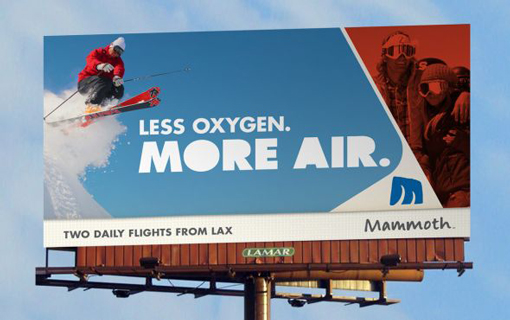 